АЛФАВИТ Мамино здоровье таблетки (№ 1, № 2, № 3)БАДВитамины для беременных и кормящих мам в период лактации.Содержит все витамины и необходимые минералы, в том числе йод, селен и увеличенное количество кальция.В состав входят13 витаминов и 11 минералов и таурин. Дозировки витаминов и минералов разработаны согласно потребностям беременных и кормящих женщин.Железо+ Таблетка № 1 (розовая) 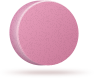 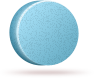 Антиоксиданты+ Таблетка № 2 (голубая) 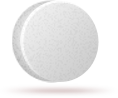 Кальций-D3+ Таблетка № 3 (белая с кремовым оттенком) * – Процент от суточной потребности беременных/кормящих женщин согласно МР 2.3.1.2432-08 «Нормы физиологических потребностей в энергии и пищевых веществах для различных групп населения Российской Федерации», таблица 5.2. «Нормы физиологических потребностей в энергии и пищевых веществах для женщин» и таблица 5.3. «Дополнительные потребности в энергии и пищевых веществах для женщин в период беременности и кормления ребенка». ** – Не превышает верхний допустимый уровень потребления.*** – Информация о пищевой ценности продукта определена расчетным путем по среднему значению содержания биологически активного вещества в продукте.Как приниматьСуточная доза – 3 таблетки разного цвета. Принимая таблетки с промежутком во времени: например, утром, днем и вечером, вы сделаете витаминную профилактику более эффективной. Порядок приема таблеток неважен. Интервал между приемами 4-6 часов. Форма выпуска60 таблеток в блистерах Показания к применениюв качестве дополнительного источника витаминов и минеральных веществ (макро- и микроэлементов) для беременных и кормящих женщин.ПротивопоказанияИндивидуальная непереносимость компонентов, гиперфункция щитовидной железы. Перед применением рекомендуется проконсультироваться с врачом.Витамины% *C50 мг50/42B11,2 мг71/67Бета-каротин2 мг40/40Фолиевая кислота300 мкг50/60МинералыЖелезо20 мг61/111**Медь1 мг91/71АминокислотыТаурин50 мг-Витамины% *Никотинамид19 мг86/83E12 мг71/63B62 мг87/80Бета-каротин2 мг40/40B21 мг50/48C40 мг40/33МинералыМагний50 мг11/11Цинк12 мг80/80Марганец1 мг45/36Йод150 мкг68/52Селен40 мкг62/62Молибден25 мкг36/36Витамины% *B55 мг83/71Фолиевая кислота300 мкг50/60B123 мкг86/86D310 мкг80/80K160 мкг50/50Биотин (H)30 мкг60/60МинералыКальций250 мг19/18Фосфор125 мг13/13Хром25 мкг50/50